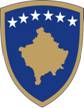                                               Ministria e Bujqësisë, Pylltarisë dhe Zhvillimit Rural
                                                                 Agjencia për Zhvillimin e BujqësisëMODEL PËR PROJEKT-PROPOZIM Emri kompanisë konsulente – nëse projekt-propozimi është përgatitur nga një kompani konsulente.SHËNIM! Ky dokument duhet të respektohet në tërësi. Ky dokument nuk është për t'u plotësuar por është një model si të shkruhet projekt-propozim. Në rast se ekziston ndonjë kapitull që nuk ndërlidhet me projektin tuaj, ju duhet që një gjë të tillë ta cekni brenda kapitullit përkatës.Informata të përgjithshme Emri i aplikuesit (me të dhënat e tij specifike të identifikimit) Asetet kryesore në pronësi të përfituesit: tokë (me specifikim të llojit të pronësisë), objekte, pajisje dhe makineri, kafshë etj.  Tabela 1. Asetet e aplikuesit Tabela 2. TokaPërshkrimi projektit2.1 Emërtimi i investimit2.2 Vendi i projektit (rajoni, komuna dhe fshati)2.3 Qëllimi, me përshkrimin e objektivave, arsyetimit të nevojës dhe mundësisë së investimit Të dhëna lidhur me fuqinë punëtore dhe menaxhimin e projektit Menaxheri teknik juridik (emri, mbiemri, pozita brenda organizatës, studimet relevante dhe përvoja profesionale)......................................................................................................................................................................NumriNumri i përgjithshëm i punonjësve aktualë ………………………........................................................................prej të cilëve............... me detyra ekzekutive  Vlerësimet rreth fuqisë punëtore që do të angazhohet për zbatimin e projektit ………………………..........prej të cilave vende të reja pune për zbatimin e projektit............................................................................................................Përshkrimi i blerjeve të kryera përmes projektitEmri, numri, vlera, karakteristikat teknike dhe funksionale të makinerisë /pajisjeve/teknologjive/ mjeteve të transportit/pajisjeve që do të blihen përmes projektit dhe, nëse është e nevojshme, prezantimi teknik i objekteve ku do të vendosen pajisjet dhe mjetet. Prokurimet duhet të bazohen në kapacitetet aktuale dhe /ose të parashikuara të prodhimit.Tabela 3. Përshkrimi i blerjeve të kryera përmes projektitShënim! Nuk është e lejuar që të ceken emrat e prodhuesve, markat tregtare, emrat e ofertuesve etj.Kalendari zbatimit (muajt) dhe fazat kryesoreOrari i investimit i shprehur me vlera, muaj dhe aktivitete. Tabela 4. Shembull / Orari për shpërndarjeTabela 5. Shembull / Orari për ndërtimin e objekteve të reja6. Kapaciteti prodhuesKapaciteti prodhues që rezulton nga investimi (në njësi fizike kg/tonë). Duhet te sillen specifikat lidhur me kapacitetin ekzistues para dhe pas finalizimit të investimit. Duhet të bëhet përshkrimi i procesit teknologjik të përpunimit që aplikohet në projektTë paraqitet pjesëmarrja (në%) e lëndës së parë të prodhuar në fermën e aplikuesit në procesin e përpunimit.7. Furnizimi i tregut / shitjaTabela 6. Furnizuesit potencialë të aplikuesitTabela 7. Klientët potencialë të aplikuesit8. Detaje financiare të investimit Tabela 8. Shpenzime të detajuara të pranueshme dhe të papranueshme AsetetData e blerjes / ndërtimi Vlera e blerjes për persona fizikë ose gjendja e fundit e bilancit për persona juridikëSasia (me copë) 1. Objektet – gjithsej  1.1 detaje…………….. 1. n detaje………………2. Pajisje – gjithsej  2.1 detaje…………….. 2. n detaje………………3. KAFSHË 3.1 detaje…………….. 3. n detaje………………4. Të tjera - detajeGJITHSEJNr.Rajoni / Komuna / FshatiSipërfaqja (m²) / lloji i shfrytëzimit Statusi juridik 1nNr.Emri / lloji i pajisjeve / makinerisë Njësitë Vlera pa TVShTVShGjithsej vlera me TVShPërqindja e përkrahjes publikeGJITHSEJLloji i investimit dhe kostoja totale (euro)Viti (psh. 2015) Viti (psh. 2015) Viti (psh. 2015) Lloji i investimit dhe kostoja totale (euro)Muajt 1Muajt 2Muajt 3 Psh. tavolina për pastrim5 000Psh. makineria për klasifikim5 000Psh. makineria për tharje5 000Lloji i investimit dhe kostoja totale (euro)Viti (ex. 2015) Viti (ex. 2015) Viti (ex. 2015) Lloji i investimit dhe kostoja totale (euro)Muajt 1Muajt 2Muajt 3Psh. përbërësit e ndërtimit5 000Psh. ndërtimi i katit të 1-rë pa dritare dhe kulm5 000psh. kati i 1-rë dritaret dhe kulmi5 000Furnizuesit potencialë të aplikuesitFurnizuesit potencialë të aplikuesitFurnizuesit potencialë të aplikuesitFurnizuesit potencialë të aplikuesitFurnizuesit potencialë të aplikuesitEmri i furnizuesit me lëndët e para/ materialet ndihmëse/produktet / shërbimetAdresaProdukti furnizues dhe shuma e përafërt Vlera e llogaritur% nga shpërndarja totaleKlientët potencialë të aplikuesitKlientët potencialë të aplikuesitKlientët potencialë të aplikuesitKlientët potencialë të aplikuesitNr.Klienti (Emri dhe adresa)Vlera% e shitjesShpenzime e pranueshme Përqindja e ndihmës publikeNdihma publike (% e ndihmës publike nga vlera e pranueshme pa TVSh)Bashkëfinancimi privat (duke përfshire totalin TVSH)Totali(Investimet e ndara në pjesë)...%...........Kosto administrativeInvestimet e papranueshmeTotalTotal